Gradebook: Are your grades posted? Here is how you can check.Log into Gradebook, and choose reports.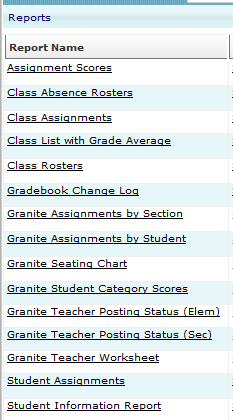 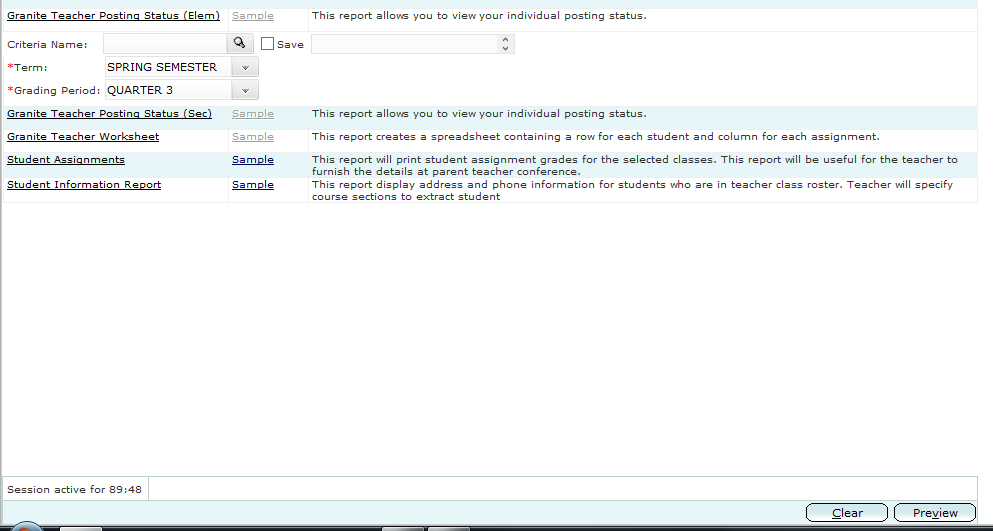 This opens a new screen. If all is green, you are good. If not, fix things and check again.